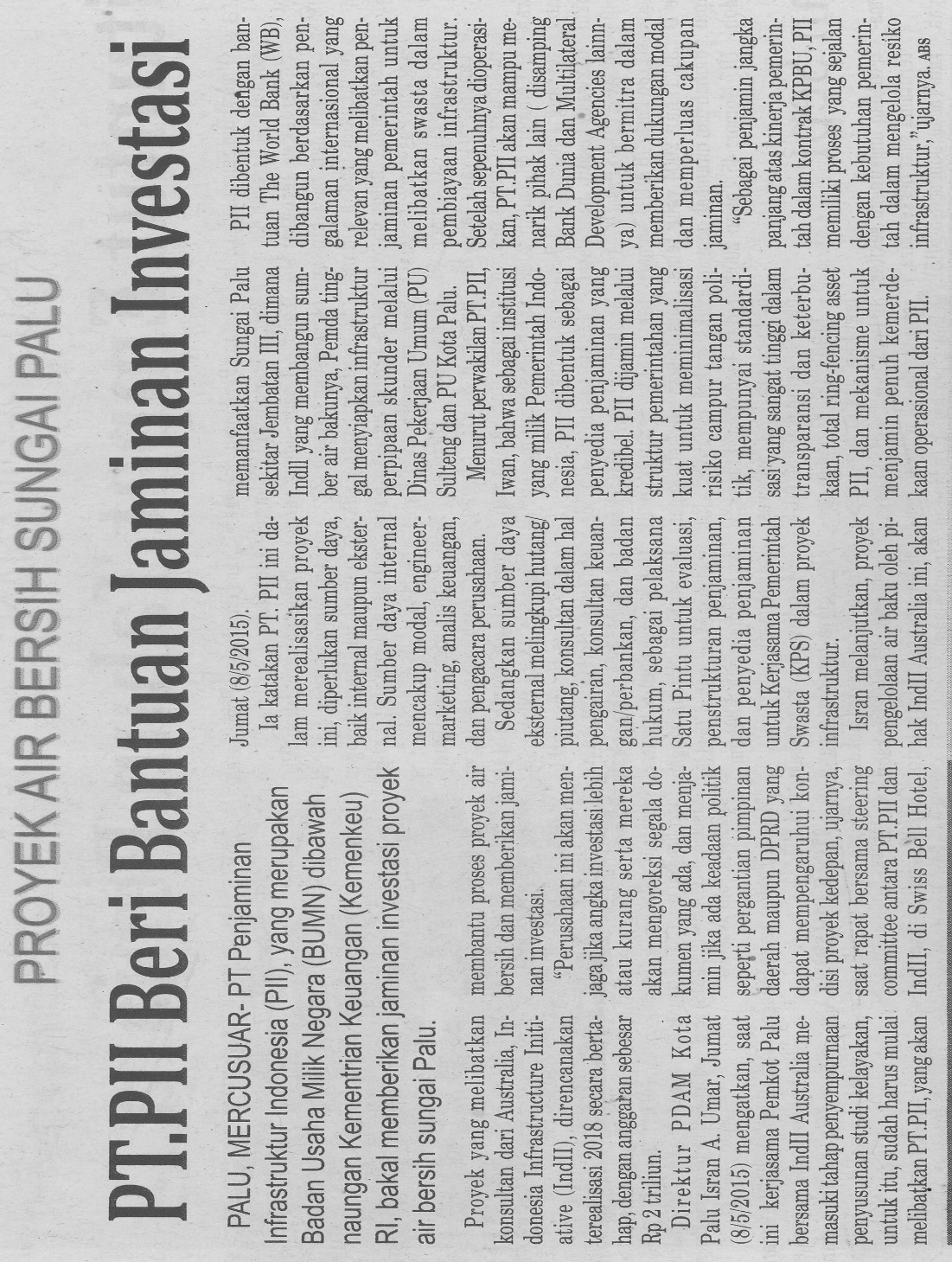 Harian    :  MecusuarKasubaudSulteng 1Hari, tanggal:Sabtu, 9 Mei 2015KasubaudSulteng 1Keterangan:PT.PII Beri Bantuan Jaminan InvestasiKasubaudSulteng 1Entitas:PaluKasubaudSulteng 1